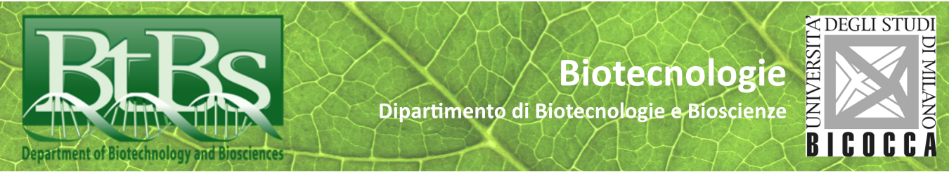 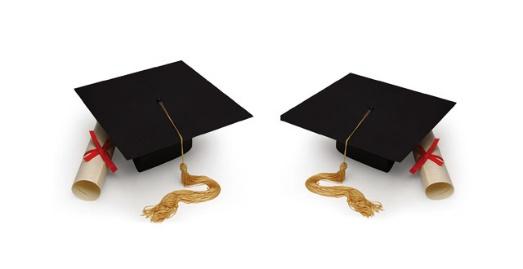 CALENDARIO SEDUTE DI LAUREA AA 2019/2020CORSO DI LAUREA MAGISTRALE IN BIOTECNOLOGIE INDUSTRIALI F0802Q - 544Gli studenti che dopo aver presentato la domanda di conseguimento titolo si rendono conto di non riuscire a laurearsi sono pregati di comunicarlo tempestivamente inviando una mail alle segreterie studenti (segr.studenti.scienze@unimib.it) e alla segreteria didattica (elena.bottani@unimib.it) almeno 2 settimane prima della seduta di laureaI SESSIONE 2019/2020II SESSIONE2019/2020II SESSIONE2019/2020III SESSIONE2019/2020III SESSIONE2019/2020DISCUSSIONE TESI E PROCLAMAZIONE LAUREA6 LUGLIO 20209OTTOBRE 202010 NOVEMBRE 202026 FEBBRAIO 20219 MARZO 2021Termine per la presentazione della DOMANDA DI CONSEGUIMENTO TITOLO su Segreterie online8 APRILE - 29 MAGGIO 20202 LUGLIO - 1 SETTEMBRE 20202 LUGLIO - 5 OTTOBRE 20203 DICEMBRE 2020 – 19 GENNAIO 2021 3 DICEMBRE 2020 – 1 FEBBRAIO 2021Stampare la DICHIARAZIONE RELATIVA AL TITOLO TESI DEFINITIVO da Segreterie online, sezione ''Conseguimento titolo” e inviarne 1 copia, entro i termini previsti, in allegato a segr.studenti.scienze@unimib.it tramite la mail di campus. 
Il mancato invio del titolo tesi implicherà la rinuncia all'esame di laurea.
NON E' PIU' RICHIESTA LA CONSEGNA DEL LIBRETTO UNIVERSITARIO.
9 APRILE – 8 GIUGNO 20203 LUGLIO - 11 SETTEMBRE 20203 LUGLIO - 13 OTTOBRE 20204 DICEMBRE – 29 GENNAIO 20214 DICEMBRE- 9 FEBBRAIO 2021Termine ultimo per il sostenimento degli esami e di tutte le attività previste dal piano degli studi  (comprensive anche della altre conoscenze utili per inserimento mondo del lavoro e del tirocinio legato alla tesi)8 GIUGNO 202011 SETTEMBRE 202013 OTTOBRE 202029 GENNAIO 20219 FEBBRAIO 2021Termine ultimo di inserimento della tesi in formato PDF in Segreterie online29 GIUGNO 20202 OTTOBRE 20203 NOVEMBRE 202019 FEBBRAIO 20212 MARZO 2021Limite per la presentazione ESCLUSIVAMENTE via mail del riassunto (1-2 pagine) della tesi in lingua italiana e inglese all’indirizzo di posta elettronica: elena.bottani@unimib.itIl file del riassunto (unico file contenente sia la versione italiana che inglese) deve contenere obbligatoriamente i seguenti dati: nome – cognome – matricola – titolo della tesi – relatore e correlatore – data della seduta della tesi – indicazione del corso di laurea di appartenenza – recapito telefonico.8GIUGNO20209SETTEMBRE202012OTTOBRE202026GENNAIO20219FEBBRAIO 2021Limite per la presentazione dell’attestato di partecipazione al corso sulla sicurezzaDA SPEDIRE VIA MAIL (didattica.btbs@unimib.it) O CONSEGNARE IN SEGRETERIA DIDATTICA II PIANO EDIFICIO U38GIUGNO20209SETTEMBRE202012OTTOBRE202026GENNAIO20219FEBBRAIO 2021